หน่วยที่ 2: ศูนย์กลางอำนาจยุคต้นบทเรียนที่ 3: ความสัมพันธ์ระหว่างผู้ปกครองกับผู้อยู่ใต้ปกครองในสมัยโบราณเป็นอย่างไร?ฉบับแปลอย่างไม่เป็นทางการ โปรดอ้างอิงต้นฉบับภาษาอังกฤษหากจำเป็นต้องมีการตรวจพิสูจน์หน่วยที่ 2: ศูนย์กลางอำนาจยุคต้นบทเรียนที่ 3: ความสัมพันธ์ระหว่างผู้ปกครองและผู้อยู่ใต้ปกครองในสมัยโบราณเป็นอย่างไร?หน่วยที่ 2: ศูนย์กลางอำนาจยุคต้นบทเรียนที่ 3: ความสัมพันธ์ระหว่างผู้ปกครองกับผู้อยู่ใต้ปกครองในสมัยโบราณเป็นอย่างไร?สื่อการเรียนและแบบฝึกหัดอภิธานศัพท์คำสัตย์สาบาน: คำสัญญาที่จริงจังทรงพลัง ถ้าใครละเมิดคำสัตย์สาบานก็จะถูกลงโทษอย่างรุนแรงโดยพระเจ้าอนุสัญญา: ข้อตกลงจดหมายเหตุ: บันทึกทางประวัติศาสตร์ราชา: ผู้ปกครองหรือกษัตริย์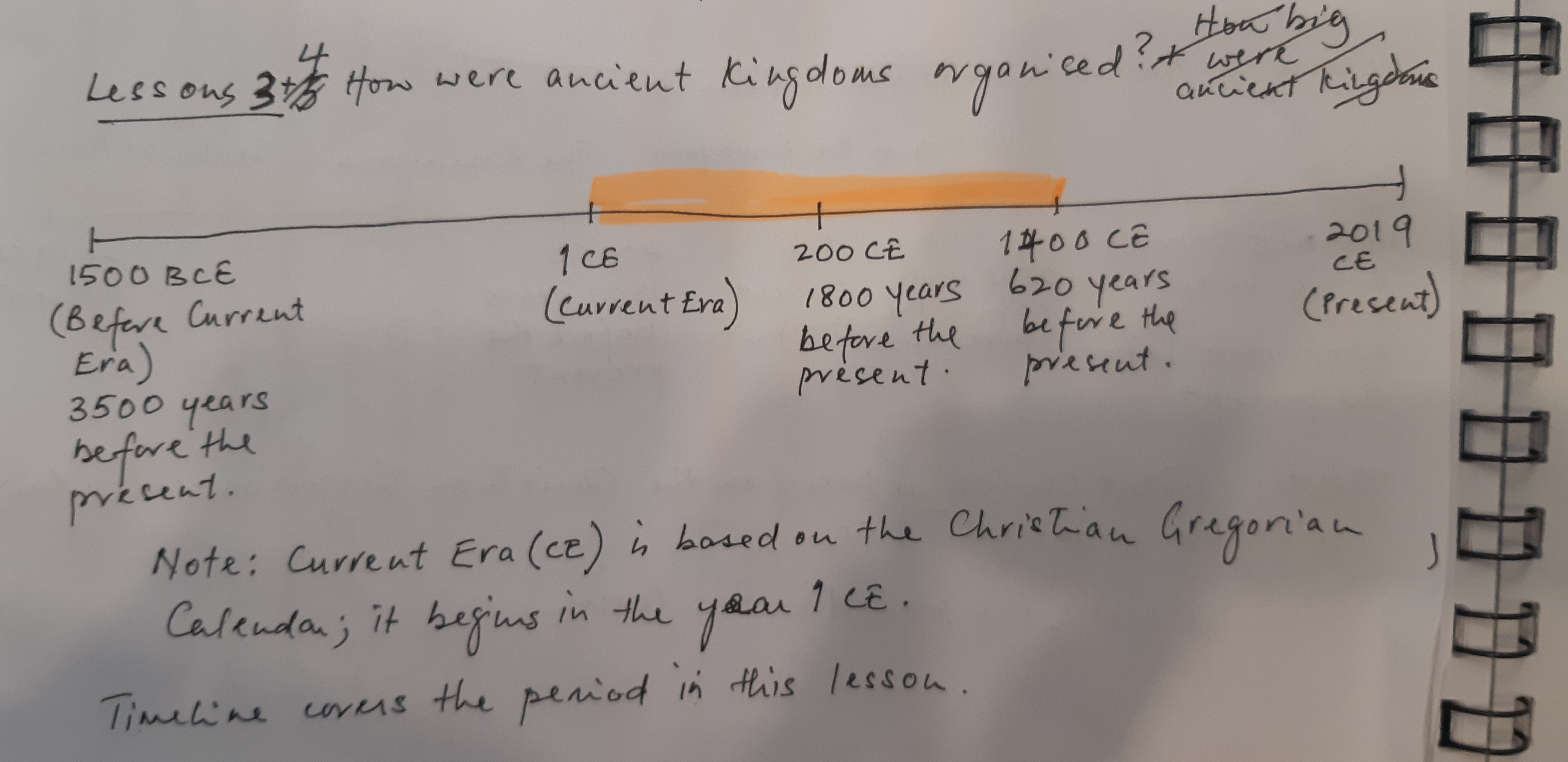 บทเรียน 4	อาณาจักรโบราณจัดตั้งอย่างไร1500 ปีก่อนคริสตกาล	ค.ศ. 1		ค.ศ. 200	ค.ศ.1400		ค.ศ. 20193500 ปีก่อน		ศักราชปัจจุบัน	(1800 ปีก่อน)	620 ปีก่อน		(ปัจจุบัน)หมายเหตุ: ศักราชปัจจุบัน (ค.ศ.) นับตามปฏิทินเกรกอเรียนคริสเตียน เริ่มที่ ค.ศ. 1กรอบเวลาครอบคลุมช่วงเวลาในบทเรียนนี้วิชาประวัติศาสตร์/สังคมศึกษาประวัติศาสตร์/สังคมศึกษาหัวข้อความสัมพันธ์ระหว่างผู้ปกครองและผู้อยู่ใต้ปกครองในสมัยโบราณเป็นอย่างไร?ความสัมพันธ์ระหว่างผู้ปกครองและผู้อยู่ใต้ปกครองในสมัยโบราณเป็นอย่างไร?แนวคิดหลักในสมัยโบราณ ผู้ปกครองมีวิธีการปกครองแตกต่างกันในการคงความจงรักภักดีของผู้อยู่ใต้การปกครองในสมัยโบราณ ผู้ปกครองมีวิธีการปกครองแตกต่างกันในการคงความจงรักภักดีของผู้อยู่ใต้การปกครองกรอบคิดหลักผู้นำความจงรักภักดีคำสัตย์ปฏิญาณความคุ้มครองการลงโทษผู้นำความจงรักภักดีคำสัตย์ปฏิญาณความคุ้มครองการลงโทษระดับมัธยมศึกษาตอนต้นมัธยมศึกษาตอนต้นจำนวนคาบ/บทเรียน2 คาบ/ 1 บทเรียน (1 คาบประมาณ 50 นาที)2 คาบ/ 1 บทเรียน (1 คาบประมาณ 50 นาที)อุปกรณ์ที่จำเป็นสื่อการเรียนและแบบฝึกหัดสำหรับแจกสื่อการเรียนและแบบฝึกหัดสำหรับแจกความรู้พื้นฐานนักเรียนควรมีความรู้พื้นฐานจากการทำแบบฝึกหัด 1: อ่านก่อนเรียน อาจให้นักเรียนทำเป็นการบ้านมาก่อนหรือทำในคาบก่อนหน้านักเรียนควรมีความรู้พื้นฐานจากการทำแบบฝึกหัด 1: อ่านก่อนเรียน อาจให้นักเรียนทำเป็นการบ้านมาก่อนหรือทำในคาบก่อนหน้าวัตถุประสงค์การเรียนรู้เมื่อจบบทเรียน นักเรียนจะสามารถวัตถุประสงค์การเรียนรู้เมื่อจบบทเรียน นักเรียนจะสามารถวัตถุประสงค์การเรียนรู้เมื่อจบบทเรียน นักเรียนจะสามารถความรู้ทักษะทัศนคติอธิบายความสัมพันธ์ระหว่างผู้ปกครองกับผู้อยู่ใต้ปกครองในอาณาจักรโบราณนิยามคำศัพท์ที่ใช้ในแหล่งข้อมูลขั้นต้นเกี่ยวกับสถานที่เหล่านี้อ้างอิงแหล่งข้อมูลเพื่อสนับสนุนคำตอบหัดอ่านแหล่งข้อมูลอย่างละเอียดถี่ถ้วนแสดงความเห็นเกี่ยวกับสภาพเงื่อนไขที่นักเรียนอยากจะอยู่โดยใช้คำศัพท์จากแหล่งข้อมูลชั้นต้นเข้าใจมุมมองต่างๆ ในประวัติศาสตร์ด้วยการจินตนาการตนเองในสถานะผู้ปกครองและผู้อยู่ใต้ปกครองมีทัศนคติเชิงวิพากษ์ต่อประวัติศาสตร์ที่จะสร้างแรงบันดาลใจให้พวกเขาศึกษาค้นคว้าเพิ่มเติมต่อไปช่วงการดำเนินการสอนสื่อการเรียนหลักการและเหตุผลเกริ่นนำ[10 นาที]กระตุ้นความสนใจ: เลือกจุดยืนติดป้ายบนฝั่งหนึ่งของห้องเขียนว่า “คุ้มครอง” และอีกป้ายบนฝั่งตรงข้ามเขียนว่า “ลงโทษ”ถามนักเรียนว่า “หากนักเรียนเป็นผู้ปกครองประเทศ นักเรียนจะทำอย่างไรให้ผู้คนปฏิบัติตามคำสั่ง? จะขู่ลงโทษหรือสัญญาว่าจะให้ความคุ้มครอง?”ให้นักเรียนไปยืนตามป้ายที่ตรงกับความเห็นของตน นักเรียนสามารถยืนตรงกลางได้หากว่าไม่แน่ใจถามนักเรียนสักสองสามคนจากแต่ละฝั่งและตรงกลางว่าทำไมถึงเลือกอย่างนั้น? อธิบายว่ากษัตริย์และราชินีในสมัยโบราณเผชิญกับคำถามนี้เช่นกัน ส่วนหนึ่งให้ความคุ้มครอง ส่วนหนึ่งข่มขู่ที่จะลงโทษ และส่วนหนึ่งทำทั้งสองอย่าง วันนี้ นักเรียนจะได้พิจารณาสื่อการเรียนสองชุดที่แสดงให้เห็นว่ากษัตริย์และราชินีแสดงให้ประชาชนรู้ถึงความตั้งใจของตนได้อย่างไรยกตัวอย่างเช่น นักเรียนอาจบอกว่าการข่มขู่ที่จะลงโทษน่าจะได้ผลมากกว่าเพราะผู้คนจะได้กลัวไม่กล้าที่จะไม่เชื่อฟัง หรือนักเรียนอาจคิดว่าการสัญญาที่จะให้ความคุ้มครองน่าจะได้ผลกว่าเพราะประชาชนจะจงรักภักดีแทนที่จะต่อต้านขัดขืนป้าย ‘คุ้มครอง’ และป้าย ‘ลงโทษ’กิจกรรมเลือกจุดยืนทำให้นักเรียนเข้าใจเนื้อหาของบทเรียนโดยให้พวกเขาได้แสดงความคิดเห็นและได้เคลื่อนไหวร่างกายดำเนินบทเรียน[30 นาที]กิจกรรมสร้างเสริมคำศัพท์ (10 นาที)อธิบายกับนักเรียนว่าเพื่อทำความเข้าใจข้อมูลที่เราจะพิจารณาในวันนี้ นักเรียนจำเป็นต้องเรียนรู้คำศัพท์บางคำ ให้นักเรียนทำแบบฝึกหัด 2 ครูอาจต้องการเพิ่มเติมคำศัพท์เข้าไปในแบบฝึกหัดดังกล่าวด้วยหากมีคำอื่นในสื่อการเรียน 1 หรือ 2 ที่นักเรียนอาจไม่รู้จักเมื่อทำเสร็จ นักเรียนอาจเปรียบเทียบคำตอบกับเพื่อนที่นั่งข้างๆเฉลยคำตอบและตอบคำถามที่นักเรียนอาจมี อธิบายว่าคำสัตย์สาบานคือคำสัญญา แต่จริงจังมากกว่าคำสัญญาธรรมดา ถ้าใครละเมิดคำสัตย์สาบาน คนนั้นจะต้องถูกลงโทษอย่างรุนแรงจากพระเจ้ากิจกรรมอ่านโดยละเอียด (20 นาที)แบ่งนักเรียนออกเป็นกลุ่มๆ ละ 4 – 6 คน แจกสื่อการเรียน 1 สื่อการเรียน 2 และแบบฝึกหัด 3 ให้นักเรียนทำแบบฝึกหัดเดินดูตามกลุ่มต่างๆ เผื่อนักเรียนมีคำถามให้นักเรียนนำเสนอคำตอบต่อเพื่อนร่วมชั้น สำหรับบางคำถาม คำตอบของนักเรียนอาจเป็นการคาดเดาอย่างมีข้อมูล สำหรับคำถามอื่นๆ นักเรียนควรยกข้อความจากข้อมูลเพื่อสนับสนุนคำตอบของตน ทำให้ดูเป็นตัวอย่างถ้าจำเป็น แบบฝึกหัด 2: คำศัพท์ของผู้ปกครองสื่อการเรียน 1: คำสัตย์สาบานต่อกษัตริย์ของศรีวิชัยสื่อการเรียน 2: ข้อตกลงจากจดหมายเหตุมลายูแบบฝึกหัด 3: การอ่านโดยละเอียดการสร้างเสริมคำศัพท์ทำให้นักเรียนได้เรียนรู้คำศัพท์ที่จำเป็นในการทำความเข้าใจข้อมูลที่ต้องอ่านในบทเรียนนี้กิจกรรมการอ่านโดยละเอียดทำให้นักเรียนได้ความรู้เกี่ยวกับความสัมพันธ์ระหว่างผู้ปกครองกับผู้อยู่ใต้ปกครอง และได้หัดอ่านโดยละเอียดกันเป็นกลุ่มปิดท้าย[10 นาที]คิดทบทวนให้นักเรียนไปยืนตามป้าย (“คุ้มครอง” หรือ “ลงโทษ”) ที่แสดงถึงอาณาจักรที่ตนอยากจะอาศัยอยู่เป็นผู้ใต้ปกครองกระตุ้นคำตอบจากนักเรียนว่าทำไมถึงเลือกอย่างนั้น ยกตัวอย่างเช่น นักเรียนอาจบอกว่าตนอยากจะอาศัยอยู่ในที่ที่จะได้รับความคุ้มครองเพราะผู้ปกครองมีหน้าที่รับผิดชอบด้วย หรืออาจบอกว่าอยากอาศัยอยู่ในที่ที่จะต้องถูกลงโทษหากกระทำความผิดเพราะสังคมจะมีความเป็นระเบียบเรียบร้อย คำถามสำคัญอีกข้อหนึ่งคือ ผู้ปกครองทำอย่างไรเพื่อให้อยู่ในอำนาจ?ถามนักเรียนว่าอาณาจักรศรีวิชัยและรัฐสุลต่านมะละกาใช้วิธีการใด (คุ้มครองหรือลงโทษ) ? คำตอบคือ ศรีวิชัยลงโทษ ส่วนมะละกาใช้ทั้งสองวิธีเพราะผู้นำและประชาชนต่างถูกคาดโทษ การคาดโทษผู้นำสามารถมองได้ว่าเป็นการคุ้มครองประชาชนการคิดทบทวนทำให้นักเรียนได้พิจารณาทบทวนคำตอบในตอนแรกของตนในกิจกรรมเลือกจุดยืนโดยใช้ความรู้ใหม่จากข้อมูลต่างๆการประเมินผลครูสามารถประเมินว่านักเรียนบรรลุตามวัตถุประสงค์การเรียนรู้ของบทเรียนหรือไม่ด้วยการพิจารณาคำตอบในช่วงการคิดทบทวน และคำตอบที่พวกเขาเขียนลงบนกระดาษคำตอบคำศัพท์ของผู้ปกครองและแบบฝึกหัดกิจกรรมการอ่านโดยละเอียดการประเมินผลครูสามารถประเมินว่านักเรียนบรรลุตามวัตถุประสงค์การเรียนรู้ของบทเรียนหรือไม่ด้วยการพิจารณาคำตอบในช่วงการคิดทบทวน และคำตอบที่พวกเขาเขียนลงบนกระดาษคำตอบคำศัพท์ของผู้ปกครองและแบบฝึกหัดกิจกรรมการอ่านโดยละเอียดการประเมินผลครูสามารถประเมินว่านักเรียนบรรลุตามวัตถุประสงค์การเรียนรู้ของบทเรียนหรือไม่ด้วยการพิจารณาคำตอบในช่วงการคิดทบทวน และคำตอบที่พวกเขาเขียนลงบนกระดาษคำตอบคำศัพท์ของผู้ปกครองและแบบฝึกหัดกิจกรรมการอ่านโดยละเอียดการประเมินผลครูสามารถประเมินว่านักเรียนบรรลุตามวัตถุประสงค์การเรียนรู้ของบทเรียนหรือไม่ด้วยการพิจารณาคำตอบในช่วงการคิดทบทวน และคำตอบที่พวกเขาเขียนลงบนกระดาษคำตอบคำศัพท์ของผู้ปกครองและแบบฝึกหัดกิจกรรมการอ่านโดยละเอียดการประเมินผลครูสามารถประเมินว่านักเรียนบรรลุตามวัตถุประสงค์การเรียนรู้ของบทเรียนหรือไม่ด้วยการพิจารณาคำตอบในช่วงการคิดทบทวน และคำตอบที่พวกเขาเขียนลงบนกระดาษคำตอบคำศัพท์ของผู้ปกครองและแบบฝึกหัดกิจกรรมการอ่านโดยละเอียดสื่อการเรียน 1: คำสัตย์สาบานต่อกษัตริย์ของศรีวิชัยนักประวัติศาสตร์ส่วนใหญ่เชื่อว่าคำจารึกนี้ถูกเขียนขึ้นในศตวรรษที่ 7 ด้วยภาษาที่เรียกว่า มลายูเก่า ศิลาจารึกนี้ถูกพบในปาเลมบัง อินโดนีเซีย ซึ่งเป็นที่ตั้งของอาณาจักรศรีวิชัยโบราณ นักประวัติศาสตร์ส่วนใหญ่เชื่อว่าข้อความนี้เป็นส่วนหนึ่งของคำถวายสัตย์ปฏิญาณต่อกษัตริย์แห่งศรีวิชัย กษัตริย์ต้องการให้คนใต้บังคับของพระองค์ปฏิญาณที่จะทำทุกอย่างตามที่พระองค์ต้องการ"พวกเจ้าทั้งหลาย โอรสแห่งกษัตริย์ เสนาบดี ผู้สำเร็จราชการแผ่นดิน ผู้บัญชาการ เจ้า ขุนนาง อุปราช ผู้พิพากษา...มูรด์ดากา (murddhaka)* หัวหน้าคนงาน ผู้คุมคนงาน สามัญชน ผู้เชี่ยวชาญอาวุธ เสนาบดี ทหาร คนงานก่อสร้าง การ์มา (karma)* ... เสมียน สถาปนิก นายเรือ พ่อค้า กัปตัน ข้าราชบริพาร ข้าทาสของกษัตริย์ คนทั้งปวง จะต้องตายด้วยมนต์คาถาแห่งคำถวายสัตย์ปฏิญาณหากพวกเจ้าไม่จงรักภักดีต่อข้า”*murddhaka & karma: นักประวัติศาสตร์ยังแปลไม่ได้ว่าหมายถึงอาชีพอะไรที่มา: DeCaspari, J.G. 1956. Selected inscriptions from the seventhto the ninthcentury A.D (Prasasti Indonesia 2). Bandung.สื่อการเรียน 2: ข้อตกลงจากจดหมายเหตุมลายูข้างล่างนี้เป็นข้อความหนึ่งย่อหน้าจากจดหมายเหตุมลายู นักประวัติศาสตร์ส่วนใหญ่เชื่อว่าเอกสารนี้ถูกทำขึ้นโดยราชสำนักของสุลต่านแห่งมะละกา ในศตวรรษที่ 15 สุลต่านหรือกษัตริย์ปกครองส่วนหนึ่งของมาเลเซียในปัจจุบัน“ดีมาก ข้าเห็นชอบกับข้อตกลงนี้ โดยที่ทั้งสองถือสัตย์ปฏิญาณว่าผู้ใดที่นอกลู่นอกทางไปจากข้อตกลงนี้แล้ว ก็ขอให้บ้านของมันผู้นั้นถูกพลิกคว่ำไปโดยพระผู้เป็นเจ้า ให้หลังคาลงมาอยู่ที่พื้นดินและเสาเรือนพลิกกลับทิศ และพระผู้เป็นเจ้าทรงกำชับผู้ปกครองมลายูในการปฏิบัติต่อข้าผู้อยู่ใต้ปกครองที่ไม่ว่าจะกระทำความผิดร้ายแรงเพียงใดก็ไม่ให้มีการจับมัดหรือแขวนคอหรือลบหลู่ด้วยถ้อยคำที่ชั่วร้าย [ถูกประจานต่อสาธารณะ] หากผู้ปกครองทำให้ผู้อยู่ใต้ปกครองแม้แต่คนเดียวได้รู้สึกอับอาย ก็จะเป็นสัญญาณว่าอาณาจักรนั้นจะถูกทำลายโดยพระผู้เป็นเจ้า เช่นกัน พระผู้เป็นเจ้าทรงรับสั่งต่อผู้อยู่ใต้ปกครองชาวมลายูว่าต้องไม่มีวันคิดคดทรยศต่อผู้ปกครอง ต่อให้ผู้ปกครองประพฤติชั่วร้ายหรือไม่เป็นธรรมต่อพวกเขาก็ตาม”ข้อความที่เรียบเรียงใหม่จากจดหมายเหตุมลายู: “ข้าเห็นด้วยกับสิ่งนี้ [สิ่งที่กษัตริย์กล่าว] และทั้งสอง [กษัตริย์และอัครมหาเสนาบดี] ถือคำสัตย์สาบานเบื้องหน้าพระเจ้าว่าหากกษัตริย์หรือผู้ใต้ปกครองละเมิดคำสัตย์สาบาน พระเจ้าจะบันดาลให้บ้านเรือนพลิกคว่ำ หลังคาลงมาอยู่ที่พื้นดินและเสาเรือนพลิกกลับทิศ ผู้ปกครองมลายูจะต้องไม่จับผู้ใต้ปกครองมัดหรือแขวนคอหรือประจานต่อสาธารณะไม่ว่าจะทำผิดอย่างไร ถ้าผู้ปกครองหยามผู้ใต้ปกครอง อาณาจักรของเขาจะถูกทำลายโดยพระเจ้า และพระเจ้าก็คาดหวังให้ผู้ใต้ปกครองต้องไม่ทรยศต่อผู้ปกครอง ถึงผู้ปกครองจะทารุณหรือปฏิบัติไม่ดีต่อพวกเขาก็ตาม”ที่มา:‘Sĕjarah Mĕlayuor TheMalay Annals’. Translated by Brown, C.C. 1952. Journal of the Malayan Branch of the Royal Asiatic Society. Vol. 25, No. 2/3,pp. 26-27.แบบฝึกหัด 1: อ่านก่อนเรียนแต่เดิมมา คนจำนวนมากในเอเชียตะวันออกเฉียงใต้เชื่อว่าผู้ปกครองสามารถมีอำนาจได้ก็เพราะว่ามีบุญบารมีหรืออิทธิฤทธิ์ปาฏิหาริย์ คุณสมบัติพิเศษนี้ทำให้บุคคลหนึ่งมีสิทธิที่จะปกครองเป็นหัวหน้าหรือกษัตริย์ ผู้นำอาจสูญเสียสิทธิที่จะปกครองนี้ไปได้หากหมดบุญบารมีหรือสิ้นอิทธิฤทธิ์ไป เมื่อก่อนเคยมีผู้นำหญิงอยู่บ้างในเอเชียตะวันออกเฉียงใต้สมัยโบราณ แต่ชาวเอเชียตะวันออกเฉียงใต้ส่วนใหญ่เชื่อกันมาแต่ดั้งเดิมว่าผู้ชายมีบุญญาภินิหารมากกว่าและดังนั้นมีผู้ชายจึงขึ้นมามีอำนาจบ่อยกว่า)ความเชื่อดั้งเดิมนี้ที่ว่าผู้ปกครองมีบุญญาธิการผสมผสานกับความเชื่อแบบฮินดูและพุทธที่ว่าผู้นำเป็นเสมือนพระเจ้า ยกตัวอย่างเช่น ในชวาและกัมพูชาสมัยโบราณ กษัตริย์ถูกถือว่าเป็นเทวราชา ถือเป็นตัวแทนของเทพฮินดูคือพระศิวะหรือพระวิษณุผู้ปกครองจำเป็นต้องมีข้าใต้อำนาจ ทั้งเพื่อบารมีและเพื่อให้ทำงานในอาณาจักร ผู้ปกครองที่มีข้าไพร่จำนวนมากก็จะสามารถอวดอ้างความยิ่งใหญ่ได้ แรงงานเป็นสิ่งจำเป็นสำหรับการสร้างอนุสรณ์สถานและวัด ทำสงคราม และปลูกพืชผลอย่างไรก็ตาม เอเชียตะวันออกเฉียงใต้สมัยโบราณไม่ได้มีคนมากเหมือนในสมัยปัจจุบัน ด้วยประชากรที่มีไม่มากและมีที่ดินมหาศาล บางครั้งผู้คนจึงโยกย้ายจากถิ่นเดิมไปตั้งรกรากในที่ใหม่ ดังนั้น ผู้ปกครองจึงต้องดึงผู้อยู่ใต้ปกครองไว้ไม่ว่าจะด้วยการเอื้อเฟื้อและให้ความคุ้มครองแก่พวกเขา หรือด้วยการใช้กำลังหรือข่มขู่ให้พวกเขาอยู่แบบฝึกหัดใช้ข้อมูลที่นักเรียนได้เรียนรู้มาวาดภาพแสดงภาพผู้ปกครองและผู้อยู่ใต้ปกครองในเอเชียตะวันออกเฉียงใต้สมัยโบราณ กษัตริย์หรือราชินีน่าจะพูดอะไรกับชาวบ้าน? ชาวบ้านน่าจะพูดอะไรกับกษัตริย์หรือราชินี?แบบฝึกหัด 2: คำศัพท์ของผู้ปกครอง จับคู่คำศัพท์กับความหมาย ใช้พจนานุกรมได้ถ้าจำเป็นแต่งประโยคหนึ่งประโยคโดยใช้คำศัพท์ดังกล่าวสองคำแบบฝึกหัด 3: อ่านโดยละเอียดดูสื่อการเรียน 1: คำสัตย์สาบานต่อกษัตริย์แห่งศรีวิชัย แล้วตอบคำถามต่อไปนี้ข้อความนี้มาจากไหน?กษัตริย์กำลังพูดกับใคร?นักเรียนคิดว่า “จะต้องตายด้วยมนต์คาถาแห่งคำถวายสัตย์ปฏิญาณ” หมายความว่าอย่างไร?นักเรียนคิดว่ามีการกระทำแบบใดบ้างที่กษัตริย์จะถือว่าเป็นการคิดคดทรยศ?ในบรรดากลุ่มคนที่ได้รับการเอ่ยถึง มีกลุ่มใดบ้างที่นักเรียนคิดว่าน่าจะเป็นไปได้มากที่สุดที่จะคิดคดทรยศต่อกษัตริย์? เพราะอะไร?ดูสื่อการเรียน 2: ข้อตกลงจากจดหมายเหตุมลายู แล้วตอบคำถามต่อไปนี้นักเรียนคิดว่าใครเป็นคนเขียน?ข้อมูลระบุว่าจะเกิดอะไรขึ้นกับผู้ปกครองที่ละเมิดข้อตกลง? ตอบด้วยถ้อยคำของนักเรียนเอง และคัดถ้อยคำจากข้อมูลที่สนับสนุนคำตอบของนักเรียนใครจะลงโทษผู้ปกครองหากเขาทำให้ผู้อยู่ใต้ปกครองได้รับความอับอาย? ตอบด้วยถ้อยคำของนักเรียนเองและคัดถ้อยคำจากข้อมูลที่สนับสนุนคำตอบของนักเรียนนักเรียนคิดว่าจะเกิดอะไรขึ้นกับผู้อยู่ใต้ปกครองหากคิดคดทรยศ? 